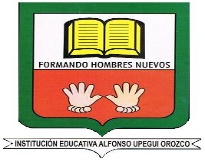 iNSTITUCION EDUCATIVA ALFONSO UPEGUI OROZCORESOLUCIÓN 9932 DEL 16 DE NOVIEMBRE DE 2006NIT 811035941-9    - DANE  205001010281 -   Núcleo 936                                                                                CODIGO ICFES 131532      Municipio de Medellín  Protocolo de observación del estudianteiNSTITUCION EDUCATIVA ALFONSO UPEGUI OROZCORESOLUCIÓN 9932 DEL 16 DE NOVIEMBRE DE 2006NIT 811035941-9    - DANE  205001010281 -   Núcleo 936                                                                                CODIGO ICFES 131532      Municipio de Medellín  Protocolo de observación del estudianteiNSTITUCION EDUCATIVA ALFONSO UPEGUI OROZCORESOLUCIÓN 9932 DEL 16 DE NOVIEMBRE DE 2006NIT 811035941-9    - DANE  205001010281 -   Núcleo 936                                                                                CODIGO ICFES 131532      Municipio de Medellín  Protocolo de observación del estudianteiNSTITUCION EDUCATIVA ALFONSO UPEGUI OROZCORESOLUCIÓN 9932 DEL 16 DE NOVIEMBRE DE 2006NIT 811035941-9    - DANE  205001010281 -   Núcleo 936                                                                                CODIGO ICFES 131532      Municipio de Medellín  Protocolo de observación del estudianteNombre del estudiante: Nombre del estudiante: Fecha:Número del registro:Actividad realizada: Opinión acerca de la actividad: Opinión acerca de la actividad: Opinión acerca de la actividad: ¿Qué relación se presenta entre esta actividad con las anteriores?¿Qué preguntas te quedan de la actividad?¿Qué cuestionamientos te ha generado el encuentro o taller realizado?¿Cuáles consideras podrían ser las actitudes que pueden modificarse a la luz de lo aprendido en el encuentro?¿Cuáles son los aprendizajes que consideras obtuviste en la actividad?Por favor elabora una reflexión acerca del tema abordado en la actividad¿Qué relación se presenta entre esta actividad con las anteriores?¿Qué preguntas te quedan de la actividad?¿Qué cuestionamientos te ha generado el encuentro o taller realizado?¿Cuáles consideras podrían ser las actitudes que pueden modificarse a la luz de lo aprendido en el encuentro?¿Cuáles son los aprendizajes que consideras obtuviste en la actividad?Por favor elabora una reflexión acerca del tema abordado en la actividad¿Qué relación se presenta entre esta actividad con las anteriores?¿Qué preguntas te quedan de la actividad?¿Qué cuestionamientos te ha generado el encuentro o taller realizado?¿Cuáles consideras podrían ser las actitudes que pueden modificarse a la luz de lo aprendido en el encuentro?¿Cuáles son los aprendizajes que consideras obtuviste en la actividad?Por favor elabora una reflexión acerca del tema abordado en la actividad¿Qué relación se presenta entre esta actividad con las anteriores?¿Qué preguntas te quedan de la actividad?¿Qué cuestionamientos te ha generado el encuentro o taller realizado?¿Cuáles consideras podrían ser las actitudes que pueden modificarse a la luz de lo aprendido en el encuentro?¿Cuáles son los aprendizajes que consideras obtuviste en la actividad?Por favor elabora una reflexión acerca del tema abordado en la actividad